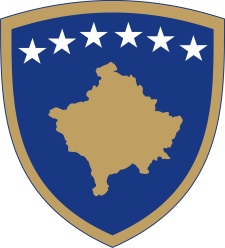 Republika e KosovësRepublika Kosovo - Republic of KosovoQeveria - Vlada - GovernmentBr. 01/17Datum: 04.12.2017.Na osnovu člana 92. stav 4 i člana 93. stav 4 Ustava Republike Kosovo, na osnovu člana 4. Uredbe br. 02/2011 o oblastima administrativne odgovornosti Kancelarije premijera i ministarstava, izmenjene i dopunjene Uredbom br. 14/2017, Uredbom br. 15/2017 i Uredbom br. 16/2017, kao i člana 19. Poslovnika o radu Vlade Republike Kosovo br. 09/2011, Vlada Republike Kosovo, je na sednici održanoj 4. decembra 2017. donela sledeću:ODLUKU Ovlašćuje se g. Flamur Sefaj, ministar unutrašnjih poslova, za preduzimanje svih neophodnih radnji za namirivanje finansijskih obaveza u vezi slučaja sa pasošima.Zadužuje se g. Sefaj da o sprovođenju obaveza koje proističu iz stava 1 ove Odluke redovno izveštava Vladu.Odluka stupa na snagu danom potpisivanja.Ramush HARADINAJ_________________________________Premijer Republike  KosovoDostaviti:Zamenicima premijera;Svim ministarstvima (ministrima);Generalnom sekretaru KP-a;Arhivi Vlade.Republika e KosovësRepublika Kosovo - Republic of KosovoQeveria - Vlada - GovernmentBr. 02/17Datum: 04.12.2017.Na osnovu člana 92. stav 4 i člana 93. stav 4 Ustava Republike Kosovo, na osnovu člana 4. Uredbe  br. 02/2011 o oblastima administrativne odgovornosti Kancelarije premijera i ministarstava, izmenjene i dopunjene Uredbom br. 14/2017, Uredbom br. 15/2017 i Uredbom br. 16/2017 kao i člana 19. Poslovnika o radu Vlade Republike Kosovo br. 09/2011, Vlada Republike Kosovo, je na sednici održanoj 4. decembra 2017. donela sledeću:ODLUKU Usvaja se Nacrt zakona o ratifikaciji Sporazuma o državnoj granici između Republike Kosovo i Crne Gore i Izveštaj nove državne komisije o oceni rada bivše državne komisije za obeležavanje i održavanje državne granice Kosovo – Crna Gora (2012-2015).Zadužuje se generalni sekretar Kancelarije premijera da materijal iz stava 1 ove Odluke prosledi Skupštini Republike Kosovo.Odluka stupa na snagu danom potpisivanja.                                                                                                       Ramush HARADINAJ_________________________________Premijer Republike  KosovoDostaviti:Zamenicima premijera;Svim ministarstvima (ministrima);Generalnom sekretaru KP-a;Arhivi Vlade.Republika e KosovësRepublika Kosovo - Republic of KosovoQeveria - Vlada - GovernmentBr. 03/17Datum: 04.12.2017.Na osnovu člana 92. stav 4 i člana 93. stav 4 Ustava Republike Kosovo, na osnovu člana 4. Uredbe br. 02/2011 o oblastima administrativne odgovornosti Kancelarije premijera i ministarstava, izmenjene i dopunjene Uredbom br. 14/2017, Uredbom br. 15/2017 i Uredbom br. 16/2017, kao i člana 19. Poslovnika o radu Vlade Republike Kosovo br. 09/2011, Vlada Republike Kosovo, je na sednici održanoj 4. decembra 2017. donela sledeću:ODLUKU Određuje se „Ekonomska zona“ u Glogovcu za lokaciju za izgradnju nacionalnog stadiona Kosova.Nacionalni stadion Kosova će biti izgrađen na parcelama 251-0; 252-0; 253-1; 254-1; 254-2; 255-1; 258-1; 258-2; 258-3; 260-0 i 1557-1, (ukupne površine 254035m2) na mestu zvanom „Ekonomska zona“, Katastarska zona Sankovac, Katastarska opština Glogovac. Zadužuju se Ministarstvo kulture, omladine i sporta, u koordinaciji sa Ministarstvom životne sredine i prostornog planiranja, Ministarstvom trgovine i industrije i drugim nadležnim institucijama, za sprovođenje ove Odluke.Stupanjem na snagu ove Odluke stavlja se van snage Odluka Vlade br. 04/178 od 18.03.2014.Odluka stupa na snagu danom potpisivanja.Ramush HARADINAJ_________________________________Premijer Republike  KosovoDostaviti:Zamenicima premijera;Svim ministarstvima (ministrima);Generalnom sekretaru KP-a;Arhivi Vlade.Republika e KosovësRepublika Kosovo - Republic of KosovoQeveria - Vlada - GovernmentBr. 04/17Datum: 04.12.2017.Na osnovu člana 92. stav 4 i člana 93. stav 4 Ustava Republike Kosovo, na osnovu člana 4. Uredbe br. 02/2011 o oblastima administrativne odgovornosti Kancelarije premijera i ministarstava, izmenjene i dopunjene Uredbom br. 14/2017, Uredbom br. 15/2017 i Uredbom br. 16/2017, kao i člana 19. Poslovnika o radu Vlade Republike Kosovo br. 09/2011, Vlada Republike Kosovo, je na sednici održanoj 4. decembra 2017. donela sledeću:ODLUKU Usvaja se Nacrt zakona o zaštiti od zračenja i nuklearnoj bezbednosti.Zadužuje se generalni sekretar Kancelarije premijera da Nacrt zakona iz stava 1 ove Odluke prosledi Skupštini Republike Kosovo na razmatranje i usvajanje.Odluka stupa na snagu danom potpisivanja.                                                                                                        Ramush HARADINAJ_________________________________Premijer Republike  KosovoDostaviti:Zamenicima premijera;Svim ministarstvima (ministrima);Generalnom sekretaru KP-a;Arhivi Vlade.Republika e KosovësRepublika Kosovo - Republic of KosovoQeveria - Vlada - GovernmentBr. 05/17Datum: 04.12.2017.Na osnovu člana 92. stav 4 i člana 93. stav 4 Ustava Republike Kosovo, Zakona br. 04/L-036 o službenim statistikama Republike Kosovo, na osnovu člana 4. Uredbe br. 02/2011 o oblastima administrativne odgovornosti Kancelarije premijera i ministarstava, izmenjene i dopunjene Uredbom br. 14/2017, Uredbom br. 15/2017 i Uredbom br. 16/2017, kao i člana 19. Poslovnika o radu Vlade Republike Kosovo br. 09/2011, Vlada Republike Kosovo, je na sednici održanoj 4. decembra 2017. donela sledeću:ODLUKU Usvaja se Godišnji izveštaj o službenim statistikama za 2016.Zadužuje se generalni sekretar Kancelarije premijera da Izveštaj iz stava 1 ove Odluke prosledi Skupštini Republike Kosovo.Odluka stupa na snagu danom potpisivanja.                                                                                                        Ramush HARADINAJ_________________________________Premijer Republike  KosovoDostaviti:Zamenicima premijera;Svim ministarstvima (ministrima);Generalnom sekretaru KP-a;Arhivi Vlade.